Orbit20 簡単説明ガイド点字セルを手前にして置き、奥面の左側から、小さな突起の電源ボタン、SDカードの差込口、USB接続口がある。USBで充電する。文章は、すべてSDカードに保存する。最大 32GB。ファイルの読み書きはSDカードから行うため、セットしていないと何もできない。電源ボタンを長押しでオン。使用中に電源ボタンを短く押すと、スリープ状態になりバッテリーが節約できる。スリープ状態からの復帰は、もう一度電源ボタンを短く押す。電源ボタン長押しでオフ。ファイル名はアルファベットで記述。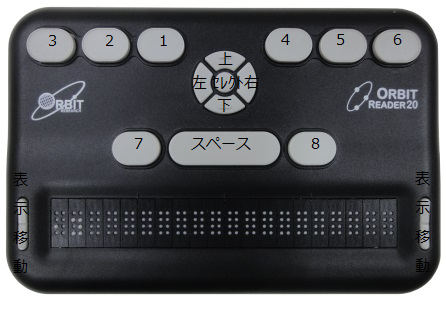 点字キーの説明（上の面）点字セルを手前にして、奥側の6つのキーが、パーキンス配列の点字キー左側から、　3の点、2の点、1の点、　4の点、5の点、6の点手前の3つのキーは、左側キーが7の点、このキーは、バックスペースの役割を担い、真ん中の横長のキーがスペースキー、右側キーは8の点、このキーは、エンターキーの役割を担う。矢印キーとセレクトキーほぼ中央に、丸いキーがあり、中心は円形のセレクトキー、その周りの左右上下４つに分かれたキーは、それぞれ、左キー、右キー、上キー、下キーと呼ぶ表示移動キー点字のマスの両側の縦長のキーが点字表示を移動させるキー上側を押すと、前の20マスの表示　下側を押すと、次の20マスの表示。左右とも同じ機能SDカードをセットして電源を入れると、最初はSDカードのファイルの一覧を表示、2回目以後は、前回の状態（読みモード、編集モードまたはファイル・モードのいずれか）で起動モード切替え読みモードから編集モードへの切替えは スペースを押しながら1と5の点編集モードから読みモードへの切替えは、 セレクトキーを2回読みモードからファイル・モードへの切替えは7の点ファイル・モードから読みモードへの切替えは、選択しているファイル名のところでセレクトキー